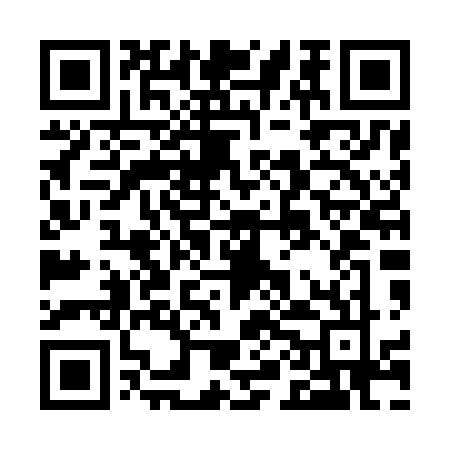 Ramadan times for Obuasi, GhanaMon 11 Mar 2024 - Wed 10 Apr 2024High Latitude Method: NonePrayer Calculation Method: Muslim World LeagueAsar Calculation Method: ShafiPrayer times provided by https://www.salahtimes.comDateDayFajrSuhurSunriseDhuhrAsrIftarMaghribIsha11Mon5:065:066:1512:173:316:186:187:2412Tue5:055:056:1412:163:306:186:187:2313Wed5:055:056:1412:163:306:186:187:2314Thu5:045:046:1412:163:296:186:187:2315Fri5:045:046:1312:163:286:186:187:2316Sat5:045:046:1312:153:276:186:187:2317Sun5:035:036:1212:153:276:186:187:2318Mon5:035:036:1212:153:266:186:187:2319Tue5:025:026:1112:143:256:186:187:2320Wed5:025:026:1112:143:246:176:177:2321Thu5:015:016:1012:143:246:176:177:2222Fri5:015:016:1012:133:236:176:177:2223Sat5:005:006:0912:133:226:176:177:2224Sun5:005:006:0912:133:216:176:177:2225Mon4:594:596:0812:133:206:176:177:2226Tue4:594:596:0812:123:196:176:177:2227Wed4:584:586:0712:123:196:176:177:2228Thu4:584:586:0712:123:186:166:167:2229Fri4:574:576:0712:113:176:166:167:2230Sat4:574:576:0612:113:166:166:167:2131Sun4:564:566:0612:113:156:166:167:211Mon4:564:566:0512:103:146:166:167:212Tue4:554:556:0512:103:136:166:167:213Wed4:554:556:0412:103:126:166:167:214Thu4:544:546:0412:103:116:166:167:215Fri4:544:546:0312:093:116:156:157:216Sat4:534:536:0312:093:116:156:157:217Sun4:534:536:0212:093:126:156:157:218Mon4:524:526:0212:083:126:156:157:219Tue4:524:526:0112:083:136:156:157:2110Wed4:514:516:0112:083:136:156:157:21